TOREK, 24.3.2020MAT – Pisno deljenje 2 uriU, str. 65, 66Utrjevanje:Reši naloge v učbeniku na strani 65 (4., 5., 6. in 7.) in na strani 66 (3. in 4. stolpec nalog 1. naloge in 3. in 4. stolpec računov 2. naloge). ... z ostankomNapiši v zvezek:Andreja, Blaž in Kaja so imeli 59 sličic, ki so si jih pravično razdelili. Vsak je dobil enako število sličic. Koliko? Zapis brez preglednice:59 : 3 = 19            Preizkus: 19 . 3 =  
29                                         57           57 + 2 = 59
  2 ost.Ponovimo še SODA in LIHA števila:Števila, ki imajo pri deljenju z 2 ostanek 1, so liha števila. Števila, ki imajo pri deljenju z 2 ostanek 0, so soda števila.V učbeniku na strani 67 reši še 5., 6. in 7. nalogo.SLJ – Izvedel sem nekaj novega – novicaDanes zaključiš s tem poglavjem. Reši do konca naloge Vaja dela mojstra.Prilagam ti še rešitve, da lahko preveriš pravilnost svojih odgovorov. 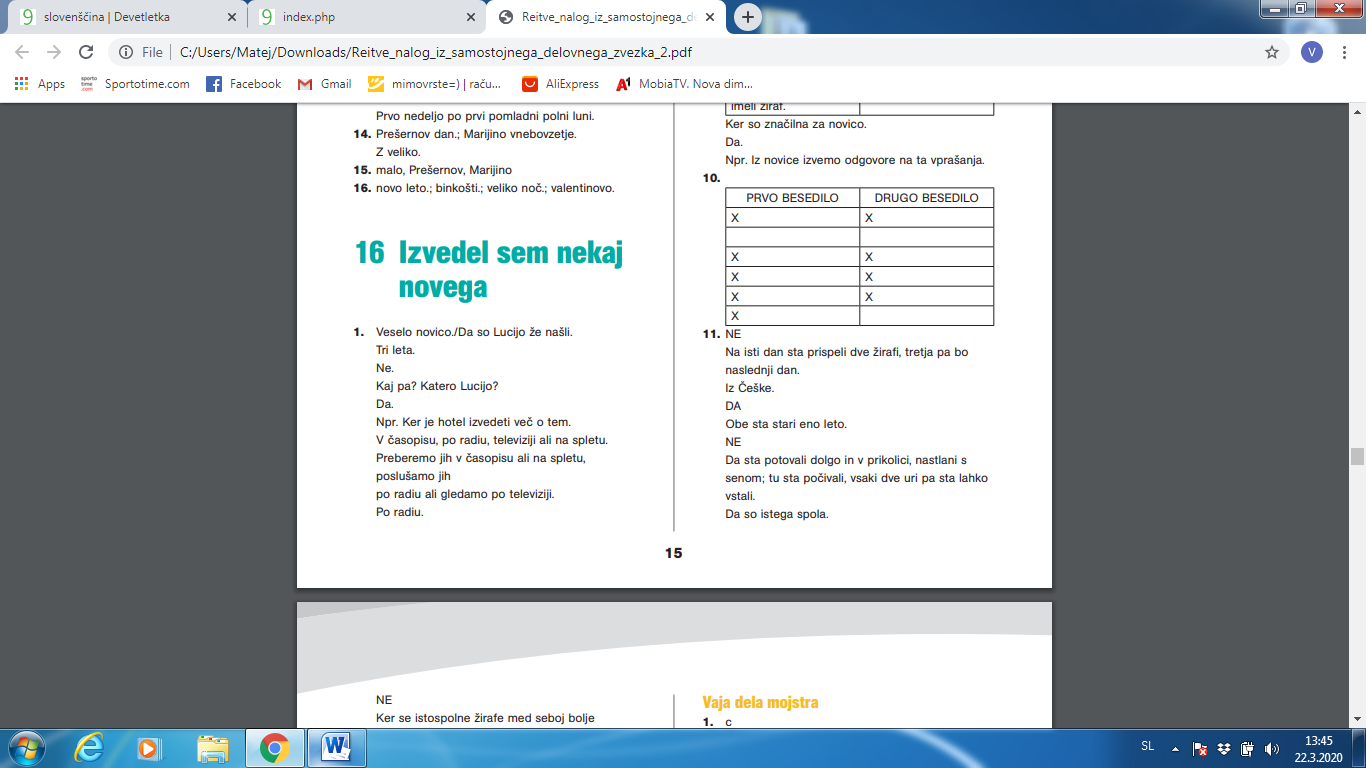 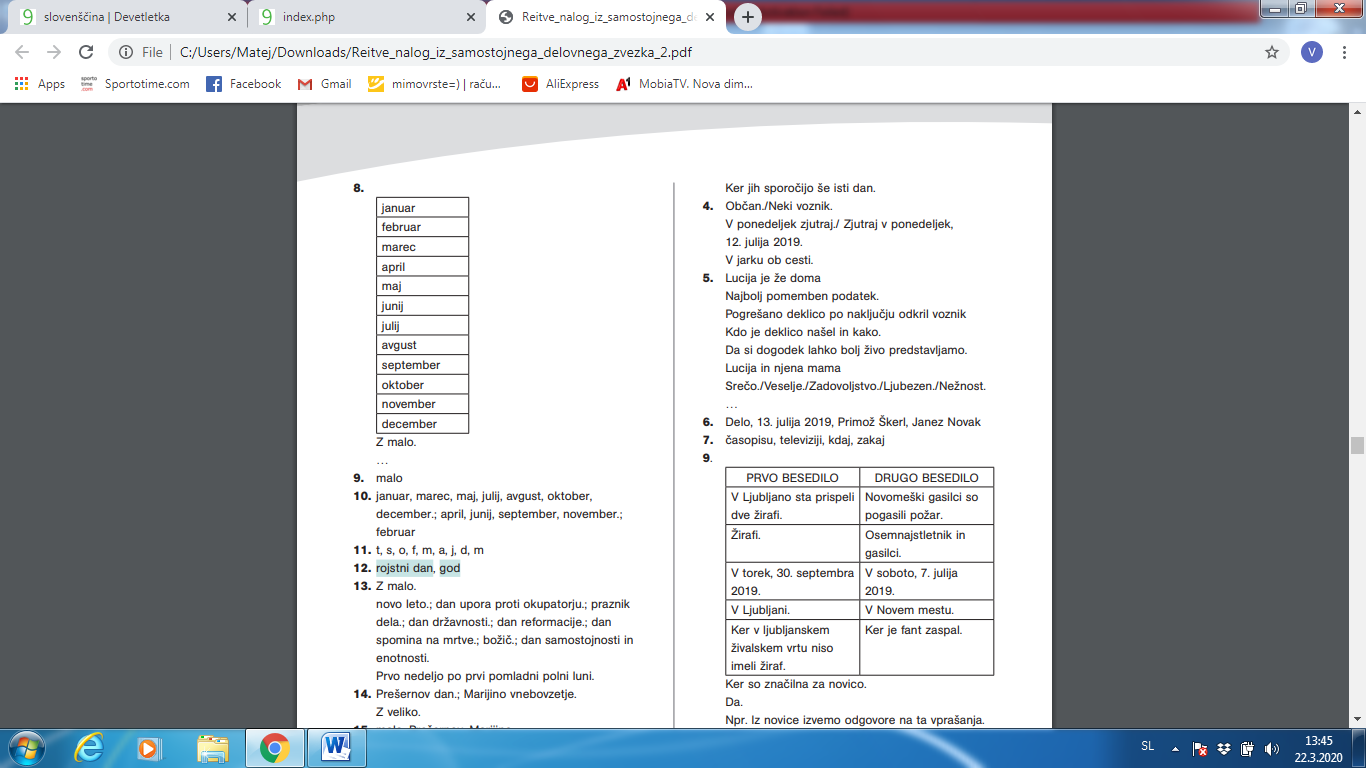 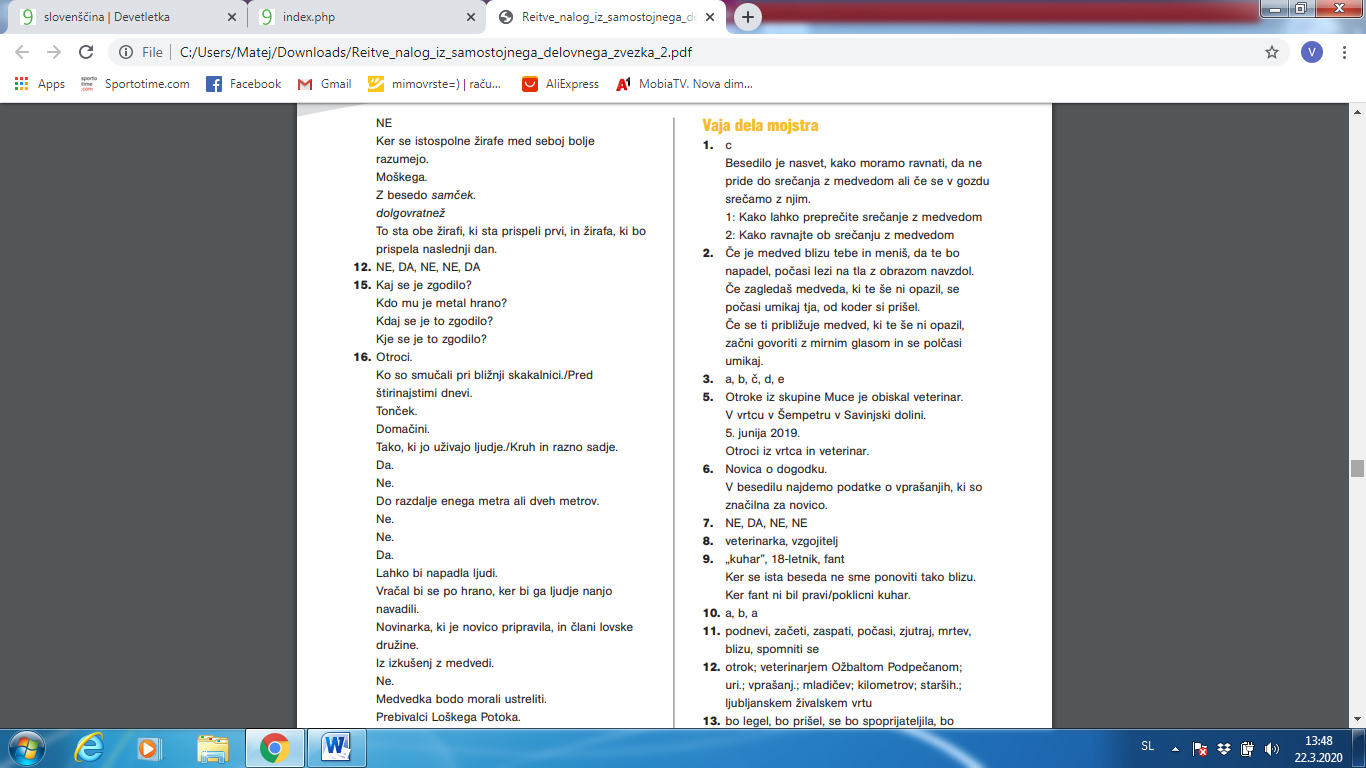 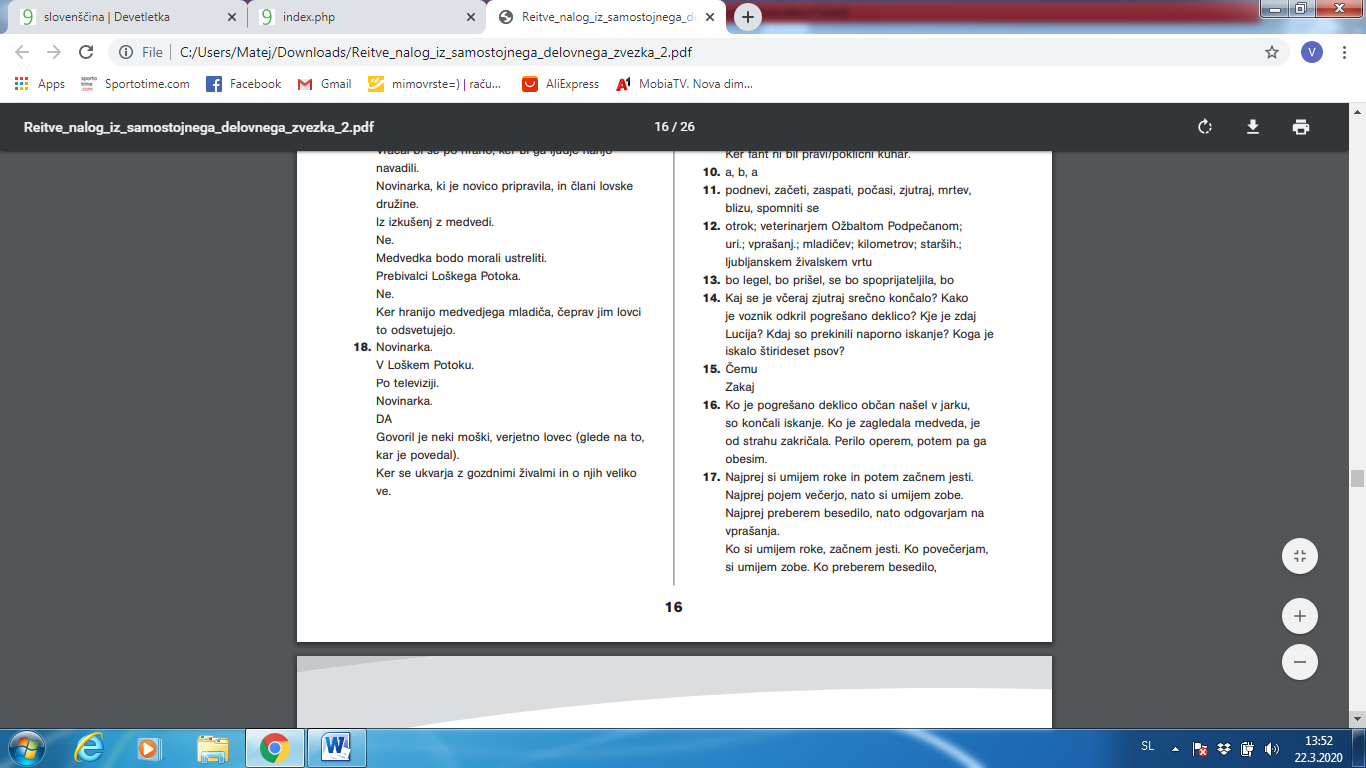 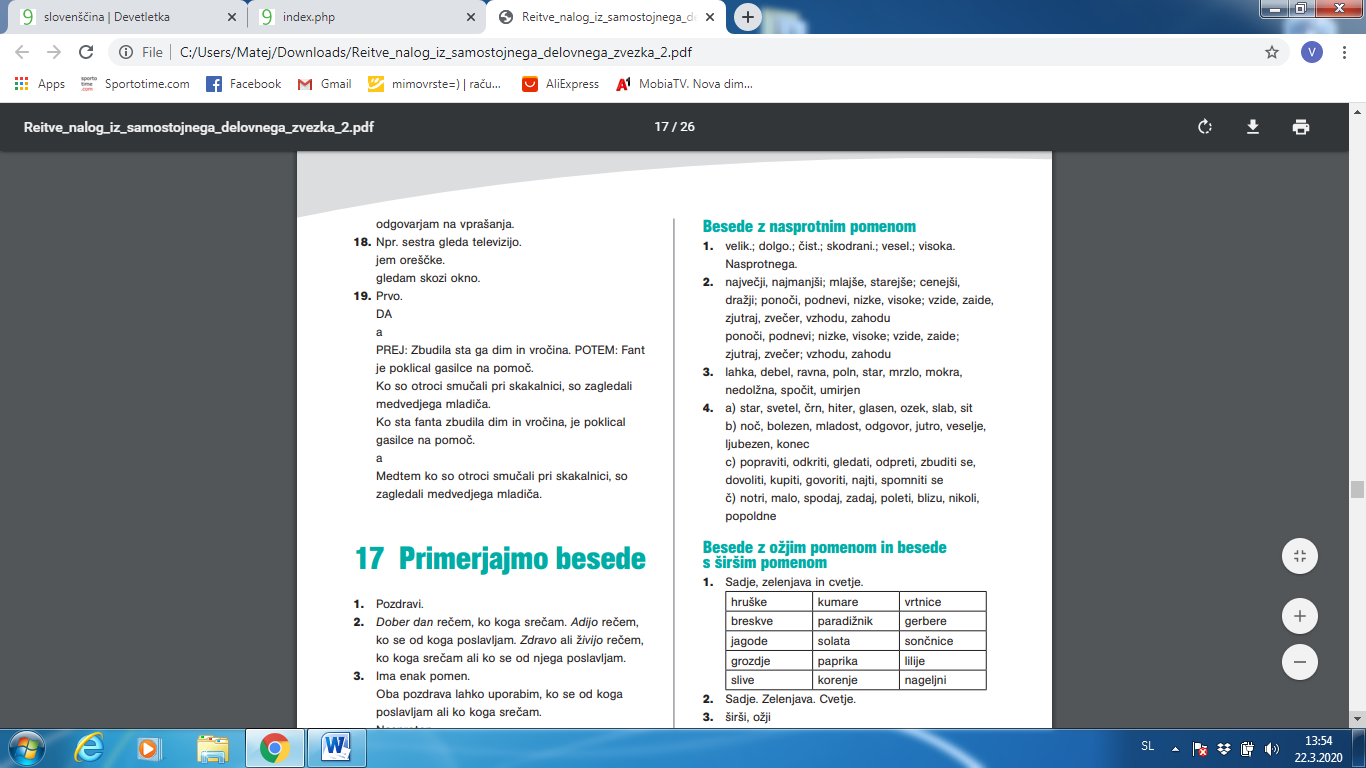 DEDE59: 3 =19292 ost.SDESDE759: 2 =37915191 ost.SDESDE823: 4 =205233 ost.